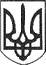 РЕШЕТИЛІВСЬКА МІСЬКА РАДАПОЛТАВСЬКОЇ ОБЛАСТІ(п’ята сесія восьмого скликання)РІШЕННЯ31 березня  2021 року                                                                             № 378-5-VIIIПро затвердження Програми забезпечення проведення нормативної грошової оцінки земель   населених пунктів у 2021-2023 рокахКеруючись ст. 26 Закону України ,,Про місцеве самоврядування в Україні”, ст.18 Закону України ,,Про оцінку земель” та з метою проведення нормативної грошової оцінки земель населених пунктів Решетилівської територіальної громади, Решетилівська міська радаВИРІШИЛА:Затвердити Програму забезпечення проведення нормативної грошової оцінки земель населених пунктів у 2021-2023 роках, (далі - Програма) що додається.Виконавчому комітету ради забезпечити організацію виконання Програми.Контроль за виконанням Програми покласти на постійну комісію міської ради з питань земельних відносин, екології, житлово-комунального господарства, архітектури, інфраструктури, комунальної власності та приватизації (Захарченко В.Г.).Міський голова                                 		                                О.А. ДядюноваЗАТВЕРДЖЕНОрішення Решетилівської міської ради VIII скликання31.03. 2021  №         -5-VIII(5 сесія)ПРОГРАМАзабезпечення проведення нормативної грошової оцінки земель населених пунктів у 2021-2023 рокахм. Решетилівка2021 рік1.Паспорт Програми забезпечення проведення нормативної грошової оцінки земель населених пунктів у 2021-2023 роках2.Визначення проблеми, на розв’язання якої спрямована програмаНормативна грошова оцінка земельних ділянок використовується для визначення розміру земельного податку, державного мита при міні, спадкуванні (крім випадків спадкування спадкоємцями першої та другої черги за законом (як випадків спадкування ними за законом, так і випадків спадкування ними за заповітом) і за правом представлення, а також випадків спадкування власності, вартість якої оподатковується за нульовою ставкою) та даруванні земельних ділянок згідно із законом, орендної плати за земельні ділянки державної та комунальної власності, втрат сільськогосподарського і лісогосподарського виробництва, вартості земельних ділянок площею понад50 гектарів для розміщення відкритих спортивних і фізкультурно- оздоровчих споруд, а також при розробці показників та механізмів економічного стимулювання раціонального використання та охорони земель.Законом України «Про оцінку земель» встановлено що нормативна грошова оцінка земельних ділянок розташованих у межах населених пунктів проводиться не рідше 5-7 років. Нормативна грошова оцінка земель населених пунктів що входять до Решетилівської міської територіальної громади була проведена у 2010-2012 роках і на теперішній час збігає період її дії. Розробником технічної документації з нормативної грошової оцінки земель можуть бути юридичні особи - суб'єкти господарювання незалежно від їх організаційно- правової форми та форми власності, що мають у своєму складі сертифікованих інженерів-землевпорядників.3.Визначення мети програмиМетою Програми є розробка та затвердження технічної документації з нормативної грошової оцінки земель по кожному населеному пункту на території Решетилівської міської територіальної громади. Ці заходи вплинуть на наповнення місцевого бюджету від плати за землю.4.Обґрунтування шляхів і засобів розв’язання проблеми, обсягів та джерел фінансування; строки та етапи виконання програмиОцінку буде проведено після встановлення меж населених пунктів у відповідності до поновлених генеральних планів населених пунктів. Роботи по виготовленню та затвердженню документації необхідно провести в першому півріччі, так як тільки після публікації рішення про затвердження грошової оцінки до 01 липня дає можливість застосування оцінки у наступному бюджетному році.Фінансування Програми здійснюється за рахунок коштів міського бюджету та інших джерел відповідно до чинного законодавства України з метою виконання запланованих заходів.Орієнтовні обсяги робіт та необхідне фінансування заходів Програми по рокам приведено в додатку 1.5.Перелік завдань і заходів програми та результативні показникиПри виконанні програми кінцевим показником її виконання буде розроблена та затверджена у відповідності до вимог чинного законодавства технічна документація із нормативної оцінки земель населених пунктів яка розробляється окремо на кожен населений пункт. Система оцінки виконання заходів програми буде проводитись щодо кількості населених пунктів на які виготовлена та затверджена документація, та питання розрахунку з виконавцем за проведення робіт. 6.Напрями діяльності та заходи ПрограмиВиконання Програми розпочнеться після встановлення меж населених пунктів. Основою для виконання земле оціночних робіт будуть матеріали генеральних планів населених пунктів, матеріали встановлення меж населених пунктів, оновлена планова основа території населених пунктів та дані державного земельного кадастру. Прийняте рішення міської ради про проведення нормативної грошової оцінки є підставою на виконання робіт та укладення договору з виконавцем. Результатом виконання робіт є розроблена та затверджена у відповідності до вимог чинного законодавства технічна документація яка передається замовнику в паперовому і цифровому (електронному) вигляді і її дані заносяться до бази даних державного земельного кадастру. По результатам затвердження документації, рішення міської ради оприлюднюється в засобах масової інформації. При оприлюдненні вказаного рішення до 1 липня оцінка вступає вдію з наступного бюджетного року.7.Координація та контроль за ходом виконання програми1. Загальний контроль за ходом виконання завдань Програми здійснює комісія міської ради з питань земельних відносин, екології, житлово-комунального господарства, архітектури, інфраструктури, комунальної власності та приватизації.2. Рішення про розроблення землевпорядної документації прийматиме Решетилівська міська рада.3. Організація виконанням Програми покладається на виконавчий комітет Решетилівської міської  ради.4. Координація дій щодо виконання заходів покладається на відділ земельних ресурсів та охорони навколишнього середовища Решетилівської міської ради.5. Виконавчий комітет звітує про хід виконання Програми перед міською радою щороку, протягом терміну реалізації Програми.В.о. начальника відділуземельних ресурсів та охорони навколишнього середовища		Т.Ю.СпільнаДодаток 1До Програмизабезпечення проведення нормативної грошової оцінки земель населених пунктів у 2021-2023 рокахПерелік населених пунктів на території Решетилівської міської територіальної громади, які  потребують поновлення нормативної грошової оцінки, та орієнтовна вартість проведення робіт тис. грн.В.о. начальника відділуземельних ресурсів та охорони навколишнього середовища									Т.Ю.Спільна1.Ініціатор розроблення програмиВиконавчий комітет Решетилівської міської ради2.Дата, номер і назва розпорядчого документа органу виконавчої влади про розроблення програмиЗакон України «Про оцінку земель»3.Розробник програмиВідділ земельних ресурсів та охорони навколишнього середовища виконавчого комітету Решетилівської міської ради4.Виконавець програмиВиконавчий комітет Решетилівської міської ради5.Термін реалізації програми2021-2023 роки6.Перелік місцевих бюджетів, які беруть участь у виконанні програмиДержавний, обласний, міський бюджет, інші джерела фінансування, які не заборонені законодавством7.Загальний обсяг фінансових ресурсів, необхідних дляреалізації програми, всього,у тому числі:1401,080 тис. грн№ з/пНазва населеного пунктуОрієнтовна площа населеного пункту по генеральному плану, гаОрієнтовна вартість проведення робіт, тис. грн.Термін виконанняДжерело фінансування1с.Нагірне95,3217,02021-2023МіськийБюджет, інші джерела відповідно до чинного законодавства України2с.Каленики143,125,02021-2023МіськийБюджет, інші джерела відповідно до чинного законодавства України3с.Хрещате116,123,02021-2023МіськийБюджет, інші джерела відповідно до чинного законодавства України4с.Остап’є41,5813,02021-2023МіськийБюджет, інші джерела відповідно до чинного законодавства України5с.Нове Остапове292,335,02021-2023МіськийБюджет, інші джерела відповідно до чинного законодавства України6с.Підгір’я99,217,02021-2023МіськийБюджет, інші джерела відповідно до чинного законодавства України7с.Запсілля73,116,02021-2023МіськийБюджет, інші джерела відповідно до чинного законодавства України8с.Уханівка131,326,02021-2023МіськийБюджет, інші джерела відповідно до чинного законодавства України9с.Сухорабівка303,5340,02021-2023МіськийБюджет, інші джерела відповідно до чинного законодавства України10с.Нова Диканька34,314,02021-2023МіськийБюджет, інші джерела відповідно до чинного законодавства України11с.Андріївка56,815,02021-2023МіськийБюджет, інші джерела відповідно до чинного законодавства України12с.Шилівка113,425,02021-2023МіськийБюджет, інші джерела відповідно до чинного законодавства України13с.Онищенки91,717,02021-2023МіськийБюджет, інші джерела відповідно до чинного законодавства України14с.Паненки54,915,02021-2023МіськийБюджет, інші джерела відповідно до чинного законодавства України15с.Лиман Другий403,950,02021-2023МіськийБюджет, інші джерела відповідно до чинного законодавства України16с.Братешки201,2130,02021-2023МіськийБюджет, інші джерела відповідно до чинного законодавства України17с.Дем’янці43,515,02021-2023МіськийБюджет, інші джерела відповідно до чинного законодавства України18с.Коліньки29,811,02021-2023МіськийБюджет, інші джерела відповідно до чинного законодавства України19с.Шишацьке57,615,02021-2023МіськийБюджет, інші джерела відповідно до чинного законодавства України20с.Потеряйки-Горові2,29,02021-2023МіськийБюджет, інші джерела відповідно до чинного законодавства України21с-ще Покровське486,855,02021-2023МіськийБюджет, інші джерела відповідно до чинного законодавства України22с.Шкурупії129,325,02021-2023МіськийБюджет, інші джерела відповідно до чинного законодавства України23с.Кривки140,327,02021-2023МіськийБюджет, інші джерела відповідно до чинного законодавства України24с.Голуби71,116,02021-2023МіськийБюджет, інші джерела відповідно до чинного законодавства України25с.Бабичі5915,02021-2023МіськийБюджет, інші джерела відповідно до чинного законодавства України26с.Писаренки63,915,02021-2023МіськийБюджет, інші джерела відповідно до чинного законодавства України27с.Лобачі148,728,02021-2023МіськийБюджет, інші джерела відповідно до чинного законодавства України28с.Глибока Балка189,930,02021-2023МіськийБюджет, інші джерела відповідно до чинного законодавства України29с.Крохмальці68,516,02021-2023МіськийБюджет, інші джерела відповідно до чинного законодавства України30с.Тривайли43,815,02021-2023МіськийБюджет, інші джерела відповідно до чинного законодавства України31с.Коржі52,215,02021-2023МіськийБюджет, інші джерела відповідно до чинного законодавства України32с.М’якеньківка135,628,02021-2023МіськийБюджет, інші джерела відповідно до чинного законодавства України33с.Михнівка140,3428,02021-2023МіськийБюджет, інші джерела відповідно до чинного законодавства України34с.Шрамки55,515,02021-2023МіськийБюджет, інші джерела відповідно до чинного законодавства України35с.Федіївка127,727,02021-2023МіськийБюджет, інші джерела відповідно до чинного законодавства України36с.Лучки61,115,02021-2023МіськийБюджет, інші джерела відповідно до чинного законодавства України37с.Піщане353,845,02021-2023МіськийБюджет, інші джерела відповідно до чинного законодавства України38с.Славки79,816,02021-2023МіськийБюджет, інші джерела відповідно до чинного законодавства України39с.Лиман Перший199,4829,02021-2023МіськийБюджет, інші джерела відповідно до чинного законодавства України40с.Тури124,827,02021-2023МіськийБюджет, інші джерела відповідно до чинного законодавства України41с.Мирне83,816,02021-2023МіськийБюджет, інші джерела відповідно до чинного законодавства України42с.Бузинівщина79,816,02021-2023МіськийБюджет, інші джерела відповідно до чинного законодавства України43с.Малий Бакай292,837,02021-2023МіськийБюджет, інші джерела відповідно до чинного законодавства України44с.Бакай28335,02021-2023МіськийБюджет, інші джерела відповідно до чинного законодавства України45с.Мушти307,440,02021-2023МіськийБюджет, інші джерела відповідно до чинного законодавства України46с.Шевченкове242,535,02021-2023МіськийБюджет, інші джерела відповідно до чинного законодавства України47с.Дружба139,7828,02021-2023МіськийБюджет, інші джерела відповідно до чинного законодавства України48с.Шамраївка63,515,02021-2023МіськийБюджет, інші джерела відповідно до чинного законодавства України49с.Нова Михайлівка89,516,02021-2023МіськийБюджет, інші джерела відповідно до чинного законодавства України50с.Молодиківщина119,527,02021-2023МіськийБюджет, інші джерела відповідно до чинного законодавства України51с.Потеряйки103,725,02021-2023МіськийБюджет, інші джерела відповідно до чинного законодавства України52с.Пащенки242,016,02021-2023МіськийБюджет, інші джерела відповідно до чинного законодавства України53с.Яценки53,713,02021-2023МіськийБюджет, інші джерела відповідно до чинного законодавства України54с.Говтва305,2540,02021-2023МіськийБюджет, інші джерела відповідно до чинного законодавства України55с.Буняківка168,927,02021-2023МіськийБюджет, інші джерела відповідно до чинного законодавства України56с.Киселівка103,525,02021-2023МіськийБюджет, інші джерела відповідно до чинного законодавства України57с.Плавні36,5510,02021-2023МіськийБюджет, інші джерела відповідно до чинного законодавства УкраїниВсього7831,641 336,02021-2023МіськийБюджет, інші джерела відповідно до чинного законодавства УкраїниПроходження експертизи 3%40,080Додаткові витрати25,0Разом:1 401,08